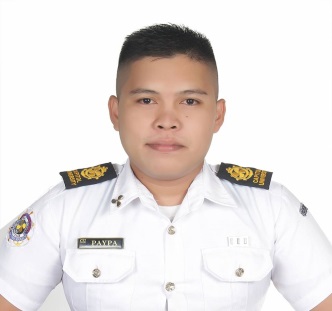 Name:Paypa, Genn Vincent G.Paypa, Genn Vincent G.Position Applied:Position Applied:ENGINE CADETCitizenship:FilipinoDate of Birth:04 April1992Place of birth:Iligan CityAge:26 Years Old26 Years Old26 Years OldHeight:(cm)170cmWeight: (Kg)73kg73kg73kgPersonal Information:Personal Information:Permanent Address:Tel. No:NoneNoneFacebook Account:facebook.com/gennvincentpaypaPersonal Cell no.0927867401509278674015Email. Address:Nickey19.vp@gmail.comFather’s Name:Genaro B. PaypaGenaro B. PaypaIn case of Emergency Mobile Phone No.: 09055463331Mother’s Name:Estrella G. PaypaEstrella G. PaypaIn case of Emergency Mobile Phone No.: 09055463331Educational Background:Educational Background:Name of InstitutionName of InstitutionYear GraduatedYear GraduatedInstitution AddressCollege(s):Capitol UniversityCapitol University20152018Corrales Extn. Cagayan de Oro City, 9000, Phil.Lyceum Of IliganLyceum Of Iligan20092010Corpus Christi, Iligan City, 9200, Phil.High School:Tomas Cabili National High SchoolTomas Cabili National High School20052009Tominobo Iligan City, 9200,Phil.Elementary:AJMMSAJMMS20002005Sta. Elena Iligan City, 9200, Phil.Trainings Completed:Trainings Completed:Trainings Completed:Training Completion DateCompletion DateCompletion DateCompletion DateCertificate No.Training InstitutionBasic Training (BT)10thDecemberDecember2014BT-14B123-14City of ManilaSecurity (SDSD )22th NovemberNovember2014SD 1411243City of ManilaEngine Watchkeeping27th AprilApril2018RFPEW-0418-03-019City of Cagayan de OroConsolidated Marpol21th NovemberNovember2014MAIVI-1411219City of ManilaPSCRB1DecemberDecember2014PSCRB-14B101-16City of ManilaDocuments:Documents:Documents:No.Issue DateIssue DateIssue DateIssue DatePlace of IssueExpiry DateExpiry DateExpiry DateSIRBC12467519th 9th May2018City of Cagayan de Oro6thMay2028E.Registration20180608031368th8thJune2018City of ManilaPassportEC268082510th10thNov.2014City of Cagayan de Oro9th Nov.2019TIN440-031-024PhilhealthPhilhealth10-050193182-3SSS0511594283Pag-IbigPag-Ibig1211-4036-4552Awards/School Club/Skills:JUMARS CLUB member2015-2018Character Reference:NamePositionCompanyCapt. Douglas A. Gamonez, FICSVice-Dean / STOCapitol UniversityMs. Josefina MatrisYatch StewardInter CrewMr. Guillermo G. ArtiendaGP YatchInter Crew